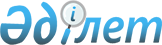 Қазақстан Республикасы Үкiметiнiң заң жобалау жұмыстарының 2003-2005
жылдарға арналған перспективалық жоспарын бекiту туралы
					
			Күшін жойған
			
			
		
					Қазақстан Республикасы Үкіметінің қаулысы 2002 жылғы 2 қараша N 1162. Күші жойылды - ҚР Үкіметінің 2004.08.03. N 824 Қаулысымен

      Қазақстан Республикасының Үкiметi қаулы етеді: 

      1. Қоса берiліп отырған Қазақстан Республикасы Үкiметiнiң заң жобалау жұмыстарының 2003-2005 жылдарға арналған перспективалық жоспары бекiтiлсiн. 

      2. Орталық атқарушы органдар Қазақстан Республикасы Үкiметiнің заң жобалау жұмыстарының 2003-2005 жылдарға арналған перспективалық жоспарын уақтылы орындауды қамтамасыз етсiн.       3. Осы қаулы қол қойылған күнiнен бастап күшiне енедi.        Қазақстан Республикасының 

      Премьер-Министрі Қазақстан Республикасы Yкiметiнiң   

2002 жылғы 2 қарашадағы        

N 1162 қаулысымен           

бекiтiлген               

                               ЕСКЕРТУ. 27-жол өзгерді -Қазақстан Республикасы Yкiметiнiң 2003 жылғы 11 маусымдағы N 555  қаулысымен. 

      Ескерту. Жоспар өзгерді - ҚР Үкіметінің 2003.09.08. N 911   қаулысымен . 

      Ескерту. Жоспар өзгерді - ҚР Үкіметінің 2003.10.31. N 1084   қаулысымен . 

      Ескерту. Жоспар өзгерді - ҚР Үкіметінің 2003.11.13. N 1137   қаулысымен .  

  Қазақстан Республикасы Үкіметiнiң заң жобалау жұмыстарының 

2003-2005 жылдарға арналған перспективалық жоспары ------------------------------------------------------------------- 

Р/с! Заң жобасының атауы !  Жауапты  !       Енгізу мерзімі 

N  !                     ! орындаушы !----------------------------- 

   !                     !           ! Әдiлет !Үкіметке!Парламент. 

   !                     !           ! минiне !        !ке 

------------------------------------------------------------------- 

1   "Қаржы қызметтерiн    Ұлттық Банк  2003     2003     2003 

    мемлекеттік реттеу    (келісім     жылғы    жылғы    жылғы 

    және қадағалау        бойынша)     1-тоқсан 1-тоқсан 1-тоқсан 

    туралы" 2   "Кейбiр заң           Ұлттық Банк  2003     2003     2003 

    актiлерiне қаржы      (келiсiм     жылғы    жылғы    жылғы 

    рыногын мемлекеттік   бойынша)     1-тоқсан 1-тоқсан 1-тоқсан 

    реттеудiң және онда 

    қалыптасып отырған 

    қарым-қатынастарды 

    қадағалаудың бiртұтас 

    жүйесiн ұйымдастыру 

    мәселелерi бойынша 

    өзгерiстер мен 

    толықтырулар енгiзу 

    туралы" 3     Алып тасталды - ҚР Үкіметінің 2003.10.31. N 1084  қаулысымен . 4   "Байланыс туралы"     ККМ          2003      2003     2003 

    Қазақстан Республика.              жылғы     жылғы    жылғы 

    сының Заңына                       1-тоқсан  1-тоқсан 2-тоқсан 

    өзгерiстер мен 

    толықтырулар енгiзу 

    туралы" 5   "Ішкі су көлігі       ККМ, ҚОҚМ    2003      2003     2003 

    туралы"                            жылғы     жылғы    жылғы 

                                       1-тоқсан  1-тоқсан 2-тоқсан 6    Алып тасталды -   ҚР Үкіметінің 2003.09.08. N 911   қаулысымен .        7   "Экономиканың          ҚарМ        2003      2003     2003 

    стратегиялық                       жылғы     жылғы    жылғы 

    салаларындағы                      1-тоқсан  1-тоқсан 2-тоқсан 

    мемлекеттік меншiк 

    мониторингi туралы"      8   "Азық-түлiк            ДСМ, ҚОҚМ   2003      2003     2003 

    шикiзатының және                   жылғы     жылғы    жылғы 

    тамақ өнiмдерiнiң                  1-тоқсан  2-тоқсан 2-тоқсан 

    сапасы мен 

    қауiпсiздiгі туралы"      9   Қазақстан Республика.  ЭжБЖМ       2003      2003     2003 

    сының Бюджет кодексi               жылғы     жылғы    жылғы 

                                       1-тоқсан  2-тоқсан 2-тоқсан  10  "Қазақстан Республика. ЕХҚМ, ДСМ,  2003      2003     2003 

    сының кейбiр заң       КДА, ОӘІЖҰҚ жылғы     жылғы    жылғы 

    актiлерiне халықты     (келісім    1-тоқсан  2-тоқсан 2-тоқсан 

    әлеуметтiк қолдаудың   бойынша) 

    қосымша нысандарын 

    жетiлдiру мәселелерi 

    бойынша өзгерiстер 

    мен толықтырулар 

    енгізу туралы"      11  "Инвестициялық қорлар  Ұлттық Банк 2003      2003     2003    

    туралы"                (келісім    жылғы     жылғы    жылғы 

                           бойынша)    2-тоқсан  2-тоқсан 2-тоқсан 12 Алып тасталды - ҚР Үкіметінің 2003.09.08. N 911  қаулысымен 13 Алып тасталды - ҚР Үкіметінің 2003.09.08. N 911  қаулысымен .   14 Алып тасталды - ҚР Үкіметінің 2003.09.08. N 911  қаулысымен .       15  "ЖҚТБ ауруының алдын   ДСМ         2003      2003     2003 

    алу туралы" Қазақстан              жылғы     жылғы    жылғы 

    Республикасының Заңына             2-тоқсан  2-тоқсан 3-тоқсан 

    өзгерiстер мен 

    толықтырулар енгiзу 

    туралы"      16  "Жануарлар дүниесiн    АШМ, ҚОҚМ   2003      2003     2003 

    қорғау, өсiмiн молайту             жылғы     жылғы    жылғы 

    және пайдалану туралы"             2-тоқсан  2-тоқсан 3-тоқсан 

    (жаңа редакция)      17  "Қазақстан Республика. ӘдМ         2003      2003     2003 

    сының Азаматтық                    жылғы     жылғы    жылғы 

    кодексiне өзгерiстер               2-тоқсан  2-тоқсан 3-тоқсан 

    енгiзу туралы"      18    Алып тасталды -   ҚР Үкіметінің 2004.01.08. N 16   қаулысымен .      19  "Өлшем бiрлiгiн        ИСМ         2003      2003     2003 

    қамтамасыз ету туралы"             2-тоқсан  2-тоқсан 3-тоқсан 

    Қазақстан Республика. 

    сының Заңына 

    өзгерiстер мен 

    толықтырулар енгiзу 

    туралы"      20  Қазақстан Республикасы ӘдМ         2003      2003     2003 

    Президентiнiң                      жылғы     жылғы    жылғы 

    "Мемлекеттiк                       2-тоқсан  2-тоқсан 3-тоқсан 

    кәсiпорындар туралы" 

    1995 жылғы 19 

    маусымдағы N 2335 заң 

    күшi бар Жарлығына 

    өзгерiстер мен 

    толықтырулар енгiзу 

    туралы"      20-1. Қазақстан         Ұлттық      2003       2003       2003 

Республикасындағы        Банк        жылғы      жылғы      жылғы 

кредиттiк бюро және     (келiсiм     3-тоқсан   3-тоқсан   4-тоқсан 

кредиттiк тарихты       бойынша) 

қалыптастыру туралы <*>      21 Алып тасталды - ҚР Үкіметінің 2003.10.31. N 1084  қаулысымен . 22  "Құқықтық тәртiптi     ІІМ, Бас    2003      2003     2003 

    қамтамасыз етуге       прокуратура жылғы     жылғы    жылғы 

    азаматтардың қатысуы   (келісім    3-тоқсан  3-тоқсан 4-тоқсан 

    туралы"                бойынша), 

                           ҚПА, ӘдМ, 

                           ҰҚК (келісім 

                           бойынша)      23  "Қоршаған ортаны       ҚОҚМ        2003      2003     2003 

    қорғау туралы"                     жылғы     жылғы    жылғы 

    Қазақстан Респуб-                 3-тоқсан  4-тоқсан 4-тоқсан 

    ликасының Заңына 

    өндiрiс және тұтыну 

    қалдықтары мәселелерi 

    бойынша өзгерiстер 

    мен толықтырулар 

    енгiзу туралы <*> 23-1. Қазақстан          IIМ         2003       2003       2003 

Республикасының                      жылғы      жылғы      жылғы 

кейбiр заң                           3-тоқсан   4-тоқсан   4-тоқсан 

актiлерiне iшкi 

iстер органдарының 

қызметi мәселелерi 

бойынша өзгерiстер 

мен толықтырулар 

енгiзу туралы <*>      24  "Қазақстан Республика. ДСМ, ҚОҚМ   2003      2003     2003 

    сында азаматтардың                 жылғы     жылғы    жылғы 

    денсаулығын сақтау                 3-тоқсан  4-тоқсан 4-тоқсан 

    туралы"      25  "Мүгедектердi          ЕХҚМ, ДСМ,  2003      2003     2003 

    әлеуметтiк қорғау      БҒМ, ТурСА  жылғы     жылғы    жылғы 

    туралы"                            3-тоқсан  4-тоқсан 4-тоқсан 25-1. Үкiметтiк емес     МАКМ        2003       2003       2003 

ұйымдар туралы  <*>                  жылғы      жылғы      жылғы 

                                     4-тоқсан   4-тоқсан   4-тоқсан 25-2. Мемлекеттiк        МАКМ        2003       2003       2003 

әлеуметтiк тапсырыс                  жылғы      жылғы      жылғы 

туралы <*>      26  Қазақстан Республика.  ККМ, ҚОҚМ   2003      2003     2004 

    сының Темiр жол                    жылғы     жылғы    жылғы 

    кодексi                          3-тоқсан  4-тоқсан 1-тоқсан 27  "Қан және оның құрамдас ДСМ         2003      2004     2004 

    бөліктерінің донорлығы              жылғы     жылғы    жылғы 

    туралы" <*>                         4-тоқсан  1-тоқсан 2-тоқсан 28  "Мұражайлар туралы"    МАКМ        2004      2004     2004 

                                       жылғы     жылғы    жылғы 

                                       1-тоқсан  1-тоқсан 1-тоқсан   29  "Кино туралы"          МАКМ        2004      2004     2004 

                                       жылғы     жылғы    жылғы 

                                       1-тоқсан  2-тоқсан 2-тоқсан   30  Қазақстан Республика.  ККМ, ҚОҚМ   2004      2004     2004 

    сының Әуe кодексi                  жылғы     жылғы    жылғы 

                                       1-тоқсан  2-тоқсан 3-тоқсан   31  "Транзиттік            ККМ         2004      2004     2004 

    (мултимодальдық)                   жылғы     жылғы    жылғы 

    тасымалдау туралы"                 1-тоқсан  2-тоқсан 3-тоқсан   32  Қазақстан Республика.  ЕХҚМ        2004      2004     2004 

    сының Еңбек кодексi                жылғы     жылғы    жылғы 

                                       1-тоқсан  2-тоқсан 3-тоқсан 33  "Қазақстан Республика. ЕХҚМ, БҒМ,  2004      2004     2004 

    сының кейбiр заң       ДСМ, МҚА    жылғы     жылғы    жылғы 

    актiлерiне мемлекеттiк (келісім    1-тоқсан  2-тоқсан 3-тоқсан 

    бюджет есебiнен        бойынша) 

    ұсталатын қызметкер. 

    лердiң еңбегiне ақы 

    төлеу мәселелерi 

    бойынша өзгерiстер 

    мен толықтырулар 

    енгiзу туралы"      34  "Заңсыз жолмен алынған ҚПА, Ұлттық  2004     2004     2004 

    кiрiстердi жария етуге Банк         жылғы    жылғы    жылғы 

    (жылыстатуға) қарсы    (келісім     3-тоқсан 3-тоқсан 4-тоқсан 

    iс-әрекет туралы"      бойынша)      35  "Қазақстан Республика. ККМ, ҚОҚМ    2004     2004     2004 

    сындағы ғарыштық                    жылғы    жылғы    жылғы 

    қызмет туралы"                      4-тоқсан 4-тоқсан 4-тоқсан 36  "Сақтандыру туралы"    ӘдМ, ҚОҚМ    2005     2005     2005 

                           Ұлттық Банк  жылғы    жылғы    жылғы 

                           (келісім     2-тоқсан 2-тоқсан 3-тоқсан 

                           бойынша) 
					© 2012. Қазақстан Республикасы Әділет министрлігінің «Қазақстан Республикасының Заңнама және құқықтық ақпарат институты» ШЖҚ РМК
				